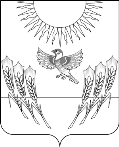 СОВЕТ НАРОДНЫХ ДЕПУТАТОВВоробьевского муниципального района ВОРОНЕЖСКОЙ ОБЛАСТИР Е Ш Е Н И Еот 30.11.2021 г. № 53с. ВоробьевкаО внесении изменений и дополнений в Устав Воробьевского муниципального района Воронежской области В целях приведения положений Устава Воробьевского муниципального района в соответствие с действующим законодательством, на основании пункта 1 части 1 статьи 28 Устава Воробьевского муниципального района, Совет народных депутатов Воробьевского муниципального районаР Е Ш И Л :1. Внести в Устав Воробьевского муниципального района Воронежской области следующие изменения и дополнения:1.1. В часть 1 статья 9 внести следующие изменения:1.1.1. в пункте 5 слова «за сохранностью автомобильных дорог местного значения» заменить словами «на автомобильном транспорте, городском наземном электрическом транспорте и в дорожном хозяйстве»;1.1.2. в пункте 22 слова «использования и охраны» заменить словами «охраны и использования»;1.1.3. пункт 36 изложить в следующей редакции:«36) организация в соответствии с федеральным законом выполнения комплексных кадастровых работ и утверждение карты-плана территории;».1.2. Часть 2 статьи 17.1. изложить в следующей редакции:«2. Организация и осуществление видов муниципального контроля регулируются Федеральным законом от 31 июля 2020 года N 248-ФЗ «О государственном контроле (надзоре) и муниципальном контроле в Российской Федерации».»1.3. Часть 4 статьи 19. изложить в следующей редакции:«4. Порядок организации и проведения публичных слушаний определяется нормативным правовым актом Совета народных депутатов Воробьевского муниципального района и должен предусматривать заблаговременное оповещение жителей Воробьевского муниципального района о времени и месте проведения публичных слушаний, заблаговременное ознакомление с проектом муниципального правового акта, в том числе посредством его размещения на официальном сайте Воробьевского муниципального района в информационно-телекоммуникационной сети «Интернет», возможность представления жителями Воробьевского муниципального района своих замечаний и предложений по вынесенному на обсуждение проекту муниципального правового акта, в том числе посредством официального сайта, другие меры, обеспечивающие участие в публичных слушаниях жителей Воробьевского муниципального района, опубликование (обнародование) результатов публичных слушаний, включая мотивированное обоснование принятых решений, в том числе посредством их размещения на официальном сайте.»1.4. Абзац 5 части 1 статьи 26 изложить в следующей редакции: «- Контрольно-счетная палата Воробьевского муниципального района – контрольно-счетный орган Воробьевского муниципального района.»1.5. Пункт 5 части 2 статьи 28 изложить в следующей редакции:«5) формирование Контрольно-счетной палаты Воробьевского муниципального района, назначение и освобождение от должности председателя Контрольно-счетной палаты Воробьевского муниципального района;»1.6. Пункт 9 части 3 статьи 36.2. изложить в следующей редакции:«9) прекращения гражданства Российской Федерации либо гражданства иностранного государства - участника международного договора Российской Федерации, в соответствии с которым иностранный гражданин имеет право быть избранным в органы местного самоуправления, наличия гражданства (подданства) иностранного государства либо вида на жительство или иного документа, подтверждающего право на постоянное проживание на территории иностранного государства гражданина Российской Федерации либо иностранного гражданина, имеющего право на основании международного договора Российской Федерации быть избранным в органы местного самоуправления, если иное не предусмотрено международным договором Российской Федерации;»1.7. Пункт 7 части 10 статьи 42. изложить в следующей редакции:«7) прекращения гражданства Российской Федерации либо гражданства иностранного государства - участника международного договора Российской Федерации, в соответствии с которым иностранный гражданин имеет право быть избранным в органы местного самоуправления, наличия гражданства (подданства) иностранного государства либо вида на жительство или иного документа, подтверждающего право на постоянное проживание на территории иностранного государства гражданина Российской Федерации либо иностранного гражданина, имеющего право на основании международного договора Российской Федерации быть избранным в органы местного самоуправления, если иное не предусмотрено международным договором Российской Федерации;»1.8. Статью 45 изложить в следующей редакции:«Статья 45. Контрольно-счетный орган Воробьевского муниципального района1. Контрольно-счетный орган Воробьевского муниципального района – Контрольно-счетная палата Воробьевского муниципального района (далее - Контрольно-счетная палата) образуется в целях контроля за исполнением бюджета муниципального района, соблюдением установленного порядка подготовки и рассмотрения проекта бюджета муниципального района, отчета о его исполнении, а также в целях контроля за соблюдением установленного порядка управления и распоряжения имуществом, находящимся в муниципальной собственности. 2. Контрольно-счетная палата Воробьевского муниципального района обладает правами юридического лица.3. Расходы на обеспечение деятельности Контрольно-счетной палаты Воробьевского муниципального района предусматривается в местном бюджете отдельной строкой в соответствии с классификацией расходов бюджетов Российской Федерации.4. Контрольно-счетная палата формируется Советом народных депутатов Воробьевского муниципального района и подотчетна Совету народных депутатов Воробьевского муниципального района. 5. Решение о назначении председателя Контрольно-счетной палаты принимается большинством голосов от избранного числа депутатов Совета народных депутатов Воробьевского муниципального района.Предложения о кандидатурах на должность председателя Контрольно-счетной палаты вносятся в Совет народных депутатов Воробьевского муниципального района:1) председателем Совета народных депутатов Воробьевского муниципального района;2) депутатами Совета народных депутатов Воробьевского муниципального района - не менее одной трети от установленного числа депутатов Совета народных депутатов Воробьевского муниципального района;3) главой Воробьевского муниципального района.Представление на рассмотрение Совета народных депутатов Воробьевского муниципального района одной и той же кандидатуры на должность председателя Контрольно-счетной палаты более двух раз в работе Совета народных депутатов Воробьевского муниципального района одного созыва не допускается.6. Вопрос об освобождении от должности председателя Контрольно-счетной палаты решается Советом народных депутатов Воробьевского муниципального района в соответствии с действующим законодательством. Решение об освобождении председателя Контрольно-счетной палаты от должности принимается большинством голосов от установленного числа депутатов Совета народных депутатов Воробьевского муниципального района.7. Результаты проверок, осуществляемых Контрольно-счетной палатой муниципального района, подлежат официальному опубликованию в муниципальном средстве массовой информации «Воробьевский муниципальный вестник».8. Органы местного самоуправления и должностные лица местного самоуправления обязаны представлять в Контрольно-счетную палату по ее требованию необходимую информацию и документы по вопросам, относящимся к их компетенции.9. Структура, порядок организации деятельности Контрольно-счетной палаты определяются положением о Контрольно-счетной палате Воробьевского муниципального района, утверждаемым Советом народных депутатов Воробьевского муниципального района.10. Полномочия Контрольно-счетной палаты Воробьевского муниципального района:1) организация и осуществление контроля за законностью и эффективностью использования средств местного бюджета, а также иных средств в случаях, предусмотренных законодательством Российской Федерации;2) экспертиза проектов местного бюджета, проверка и анализ обоснованности его показателей;3) внешняя проверка годового отчета об исполнении местного бюджета;4) проведение аудита в сфере закупок товаров, работ и услуг в соответствии с Федеральным законом от 5 апреля 2013 года N 44-ФЗ "О контрактной системе в сфере закупок товаров, работ, услуг для обеспечения государственных и муниципальных нужд";5) оценка эффективности формирования муниципальной собственности, управления и распоряжения такой собственностью и контроль за соблюдением установленного порядка формирования такой собственности, управления и распоряжения такой собственностью (включая исключительные права на результаты интеллектуальной деятельности);6) оценка эффективности предоставления налоговых и иных льгот и преимуществ, бюджетных кредитов за счет средств местного бюджета, а также оценка законности предоставления муниципальных гарантий и поручительств или обеспечения исполнения обязательств другими способами по сделкам, совершаемым юридическими лицами и индивидуальными предпринимателями за счет средств местного бюджета и имущества, находящегося в муниципальной собственности Воробьевского муниципального района;7) экспертиза проектов муниципальных правовых актов в части, касающейся расходных обязательств муниципального образования, экспертиза проектов муниципальных правовых актов, приводящих к изменению доходов местного бюджета, а также муниципальных программ (проектов муниципальных программ);8) анализ и мониторинг бюджетного процесса в Воробьевском муниципальном районе, в том числе подготовка предложений по устранению выявленных отклонений в бюджетном процессе и совершенствованию бюджетного законодательства Российской Федерации;9) проведение оперативного анализа исполнения и контроля за организацией исполнения местного бюджета в текущем финансовом году, ежеквартальное представление информации о ходе исполнения местного бюджета, о результатах проведенных контрольных и экспертно-аналитических мероприятий в Совет народных депутатов Воробьевского муниципального района и главе Воробьевского муниципального района;10) осуществление контроля за состоянием муниципального внутреннего и внешнего долга;11) оценка реализуемости, рисков и результатов достижения целей социально-экономического развития Воробьевского муниципального района, предусмотренных документами стратегического планирования Воробьевского муниципального района, в пределах компетенции Контрольно-счетного палаты;12) участие в пределах полномочий в мероприятиях, направленных на противодействие коррупции;13) иные полномочия в сфере внешнего муниципального финансового контроля, установленные федеральными законами, законами Воронежской области, уставом и нормативными правовыми актами Совета народных депутатов Воробьевского муниципального района.»1.9. В абзаце первом части 8 статьи 54 слово «его» исключить, дополнить словами «уведомления о включении сведений об уставе Воробьевского муниципального района, решение о внесении изменений в устав Воробьевского муниципального района в государственный реестр уставов муниципальных образований Воронежской области, предусмотренного частью 6 статьи 4 Федерального закона от 21 июля 2005 года N 97-ФЗ «О государственной регистрации уставов муниципальных образований».1.10. В части 1 статьи 69 слова «Ревизионной комиссии» заменить словами «Контрольно-счетной палаты». 2. Представить настоящее решение для государственной регистрации изменений и дополнений в Устав Воробьевского муниципального района Воронежской области в управление Министерства юстиции Российской Федерации по Воронежской области.3. Настоящее решение подлежит официальному опубликованию после его государственной регистрации в органах юстиции и вступает в силу после его официального опубликования.4. Контроль за выполнением настоящего решения оставляю за собой.Председатель Совета народных депутатов						 В.А. ЛасуковГлава Воробьевского муниципального района					М.П. Гордиенко